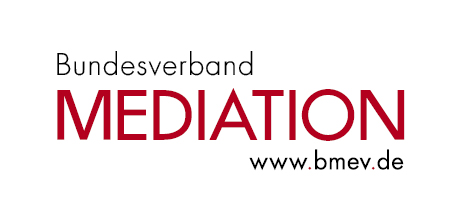 FachgruppeMediation im GesundheitswesenAntragsbogen Fachgruppe Mediation im Gesundheitswesen - MiGim Bundesverband Mediation e. V.Ich möchte gerne in der Fachgruppe Mediation im Gesundheitswesen mitwirken als:	Mitglied					(Voraussetzung BM-Mitgliedschaft)	Interessent, Gast				(Personen ohne BM-Mitgliedschaft)Name, Vorname		Straße, Hausnr.			PLZ, Ort			Tel.				E-Mail				Website			Geburtsdatum			ausgeübter Beruf		Mitgliedschaft im VerbandIch bin Mitglied im Bundesverband Mediation e. V.			 Ja		 Nein BM Basismitglied 		 Berufsmitglied (Lizenziert als MediatorIn BM) BM Fördermitglied		 Berufsmitglied (Lizenziert als AusbilderIn BM) Organisationsmitglied Ich bin Mitglied in einem anderen Mediationsverband:	 Meine Mediationsausbildung ist abgeschlossen. Stundenzahl und Jahr des Abschlusses Die Ausbildung erfolgte nach BM Richtlinien	 Ja		 Neinfalls Nein: nach folgenden Richtlinien	  Ich befinde mich derzeit in Ausbildung beruflicher Bezug zum Gesundheitswesen	medizinisch/pflegerisch					juristisch	kaufmännisch							pädagogisch/psychologisch	Sonstige: 		keine AngabeIch verfüge über	Führungserfahrung						keine FührungserfahrungSpezielle Kenntnisse und Erfahrungen
Umfang Mediationserfahrung zur Zeit der Anmeldung	keine Fälle						wenige Fälle (0-3 Fälle/Jahr)	einige Fälle (4-7 Fälle/Jahr)				viele Fälle (mehr als 8 Fälle/Jahr)Umfeld im Gesundheitswesen, in dem ich Mediationen durchgeführt habe (Mehrfachnennungen möglich):	Krankenhaus						Pflegeeinrichtung	Krankenkassen						Unternehmen: Krankenhausträger	Unternehmen: Pharmaindustrie			Unternehmen: Verrechnungs-	Unternehmen Kosenträger				stellen/MDK	Wissenschaftlicher Fachverband 			Berufsständische Vereinigung (KV,Ärztekammer, etc.)	Sonstige:   Kontext, in dem ich die Mediationen durchgeführt habe (Mehrfachnennungen möglich) 	innerhalb von Teams					Mitarbeiter/innen verschiedener
 							Teams untereinander	Mitarbeiter/innen vs. Chef/in				Patient/in vs. Personal	Patient/in vs. Klinik/Unternehmen			Personal vs. Klinik/Unternehmen	Sonstiges: Mein Interesse an der Fachgruppe ist:Mit meiner Unterschrift bin ich einverstanden, dass meine hier genannten Daten gespeichert und im Rahmen der Fachgruppenarbeit verwendet werden. _________________________, _____________          _____________________________Ort				        Datum			UnterschriftBitte senden Sie den ausgefüllten Bogen per Mail an fg-gesundheitswesen@bmev.deFür Rückfragen stehen wir gerne unter der gleichen Adresse zur Verfügung.Vielen Dank für diese Informationen, wir freuen uns auf die Zusammenarbeit.Mit herzlichen Grüßen, die Fachgruppenleitung 	Sandra Dunsbach			Ute Krämer			Nina ScheitweilerStand 11.2018uk